   					  CHECK LIST                                              I modelli sono da compilare obbligatoriamente in ogni sua parte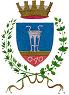 Comune di CrotoneSettore 4°: Governo del Territorio e Grandi Progetti        C. I. L. A.  (Comunicazione Inizio Lavori Asseverata)Elenco A _ DOCUMENTI GENERALI OBBLIGATORI       Elenco A _ DOCUMENTI GENERALI OBBLIGATORI       Elenco A _ DOCUMENTI GENERALI OBBLIGATORI       Elenco A _ DOCUMENTI GENERALI OBBLIGATORI       Elenco A _ DOCUMENTI GENERALI OBBLIGATORI       N.Nome elaboratoObbligatorioNome elaborato o motivazione di mancata presentazioneRiservato ufficioA1“Modulo SUE_Procura speciale” e documento di identità del richiedente (in caso di procuratore non in possesso di firma digitale)                  SIA2“Modulo SUE_ 03_ C.I.L.A.” compilato in ogni sua parte.Si precisa che la mancata compilazione di tutti i quadri indicati nel modello, può essere motivo di non superamento del controllo formaleSIA3Ricevuta di versamento dei “Diritti di segreteria/istruttoria“SIA4Relazione tecnica illustrativa dell’interventoSIA5Elaborati graficiEsaustiva Localizzazione dell’intervento (si consigliano i punti di cui sotto)(Piante, Prospetti, Sezioni) in scala 1:100 o superioreDevono essere riportate le superfici, il volume, il numero dei vani, la destinazione d’uso, le pertinenze ed accessori, ed eventuali particolari costruttiviSIA6Idonea documentazione fotografica della parte oggetto d’intervento, riportante la data di acquisizione, e sottoscritta dal tecnico (si consigliano 4 foto)SIA7Lettera di affidamento dell’incarico sottoscritta dal committente (L.R. 25/2018 e s.m.i.) e Dichiarazione resa dal tecnico incaricato attestante il pagamento da parte del committente relativo alla prestazione professionale di cui all’allegato“A” della L.R. 25/2018 e s.m.i.SIA8Modulo Sue Endo.05 (Dichiarazione sostitutiva categoria intervento sismico) compilato nelle dovute sezioniSIA9Dichiarazione di assenso dei terzi titolari di altri diritti reali o obbligatori (allegato soggetti coinvolti)NEL CASO DI ALTRI DIRITTI REALI  A10Verbale assemblea condominiale sui lavori da eseguire (su lavori eseguiti su facciate o parti comuni)NEL CASO SUSSISTI CONDOMINIO  COSTITUITOA11Relazione tecnica con quantificazione prevista dei materiali di risulta (terre e rocce da scavo, inerti, rifiuti, ecc.) prodotti, redatta da progettista e Dichiarazione sulle modalità di smaltimento dei materiali di risulta (terre e rocce da scavo, inerti, rifiuti, ecc.) da parte del committenteNEL CASO DI  PRODUZIONE DI MATERIALI DI RISULTAA12D.U.R.C. Impresa esecutrice PER LAVORI  CONFERITI AD IMPRESAElenco B _ DOCUMENTI INTEGRATIVI IN RELAZIONE ALLA TIPOLOGIA D’INTERVENTO  Elenco B _ DOCUMENTI INTEGRATIVI IN RELAZIONE ALLA TIPOLOGIA D’INTERVENTO  Elenco B _ DOCUMENTI INTEGRATIVI IN RELAZIONE ALLA TIPOLOGIA D’INTERVENTO  Elenco B _ DOCUMENTI INTEGRATIVI IN RELAZIONE ALLA TIPOLOGIA D’INTERVENTO  N.Nome elaboratoNome elaboratoRiservato ufficioB1Planimetria quotata e d’insieme con l’indicazione delle dimensioni del lotto, strade con toponomastica e ampiezza, posizione dei fabbricati esistenti interni ed esterni al lotto, con distacchi del fabbricato in progetto dalla sede stradale, dai confini e dagli edifici circostanti, le aree a parcheggio pubblico e privato, le superfici permeabili e drenanti, la posizione eventuale della recinzione in progettoB2Stralcio Tavole dei Vincoli con ubicazione lottoB3Endo_procedimento relativo al regime vincolistico di appartenenzaB4Elaborato tecnico del P.G.R.A. (in riferimento alla delibera CIP 1 del 20/12/2019 e  dell’adozione delle misure di salvaguardia con DS n. 540 del 13,10,2020, da parte dell’autorità di bacino distrettuale dell’Appennino Meridionale) e relativa dichiarazione sulla non o/e appartenenza alle aree del P.G.R.AB5Planimetria con indicazione della rete di fognatura completa di pozzetti di raccordo, fino al punto di immissione nella rete pubblicaB6Autocertificazione e/o progetto e relazione degli impianti tecnologici ai sensi del Decreto del ministero dello sviluppo Economico n.37/2008B7Prevenzione Incendi (per attività soggette) documentazione tecnica ed elaborati grafici in relazione allo specifico Endo_procedimentoB8Nulla osta preventivo A.S.L., o autocertificazione circa la conformità alle norme Igienico_sanitarieB9Barriere Architettoniche: relazione tecnica e allegati grafici dimostrativi ai sensi dell’Articolo 77 e seguenti del D.P.R. 380/2001B10Relazione Tecnica sui consumi energetici redatta da tecnico abilitato ai sensi del D.Lgs. N.192/2005 e s.m.i. (ex Legge 10)B11Amianto: piano di lavoro di demolizione o rimozione approvato dall’A.S.P.B12Autorizzazione occupazione suolo pubblico e/o Endo_procedimento collegatoB13Eventuali Endo_procedimenti connessi ad Enti terziB14Notifica preliminare e documentazione relativa alle norme in materia di salute e sicurezza sul luogo di lavoro (d.lgs. n. 81/2008)Elenco C _ ALTRI DOCUMENTI: spazio a disposizione del tecnico per elencare eventuali altri documenti non compresi nell’elencoNome elaboratoRiservato ufficio